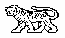 МУНИЦИПАЛЬНЫЙ КОМИТЕТГРИГОРЬЕВСКОГО  СЕЛЬСКОГО ПОСЕЛЕНИЯ                                            МИХАЙЛОВСКОГО МУНИЦИПАЛЬНОГО РАЙОНА                                      ПРИМОРСКОГО КРАЯ                                                                  РЕШЕНИЕ                                                           24.02.2022г.                                 с. Григорьевка                                                        № 6                                     «О принятии полномочий Григорьевским сельским поселением делегированных Михайловским муниципальным районом на 2022 год»            Руководствуясь Федеральным законом  от 06.10.2003 г. № 131-ФЗ «Об общих принципах организации местного самоуправления в Российской Федерации», в соответствии с Федеральным законом от 27.05.2014г. №136-ФЗ «О внесении изменений в статью 26.3 Федерального закона «Об общих принципах организации законодательных (представительных) и исполнительных органов государственной власти субъектов  Российской Федерации и Федеральный закон «Об общих принципах организации местного самоуправления в Российской Федерации», Уставом Григорьевского сельского поселения, муниципальный комитетР Е Ш И Л:Принять для исполнения с 01.01.2022 г. по 31.12.2022 г. полномочия по вопросам местного значения за счет иных межбюджетных трансфертов, предоставляемых из бюджета Михайловского муниципального района в бюджет  Григорьевского сельского поселения в соответствии с Бюджетным кодексом Российской Федерации:- по обеспечение первичных мер пожарной безопасности в границах Михайловского муниципального района за границами  сельских населенных пунктов Григорьевского сельского поселения с администрации Михайловского муниципального района  на Григорьевское сельское поселение Михайловского муниципального района Приморского края на 2022 год,  с передачей иных межбюджетных трансфертов на осуществление полномочий по пожарной безопасности в бюджет Григорьевского сельского поселения в сумме 165 600 (сто шестьдесят пять тысяч шестьсот) рублей, согласно расчёта объема иных межбюджетных трансфертов на осуществление полномочий по пожарной безопасности на 2022 год.     2.   Настоящее решение вступает в силу после обнародования в местах установленных          Уставом Григорьевского сельского поселения.Глава Григорьевского сельского поселения                                                          А.С. Дрёмин